Matrix of  Materials                                                                                                                                                                       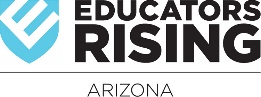 Please see directions for submitting pre-conference materials below.NATIONAL COMPETITIONSSTATE COMPETITIONSIn this document, you will find:1. Instructions for pre-submitting materials online.2. Instructions for bringing materials to state conference.3. A matrix containing all of the competitions at state conference and which events need pre-conference submissions.Pre-Submitting MaterialsSome events require that you submit materials prior to State Conference (see requirements below). All materials that are submitted online should be uploaded at www.edrisingaz.org by clicking on State Conference and then UPLOAD MATERIALS HERE.All documents submitted should be saved as follows:"Competition, Chapter Name, Student Last Name(s)"For example, if I was submitting materials for the E-Portfolio Competition to the upload form, the subject line of my attachment would read:"E-Portfolio, Marana High School, Mayberry"It is important to use this format for the submissions to stay organized. The preferred file formats for submission:Documents: PDFPresentations: PowerPointVideos: YouTube videos are preferred. Please insert an MP4 or a website link in the form. If submitting an MP4, simply attach the file to the email. If you are submitting a link to a video streaming site such as YouTube or Vimeo, please include the link in the text of the Wufoo form.All materials that are applicable to this section must be turned in by the submission deadline that is posted on the EdRising Arizona website.Competition Materials at State ConferenceIn general, the only materials that should be submitted at state conference are videos, presentations, and displays.Videos and Presentations: We STRONGLY recommend bringing all videos or presentations on a flash drive. The competition rooms at the hotel do not have WiFi. Competitors will be held responsible for having their presentations and videos ready when it is their time to compete. We will do our best to accommodate competitors who do not bring their materials loaded onto a flash drive, but we do not guarantee that this will be possible. Educators Rising Arizona will provide projectors, laptops, screens, and sound for these competitions.Displays: Competitors in competitions that require displays (tri-fold, etc.) to be set up will be advised of the time to set their displays up prior to their competition. These displays must be brought with the chapter and stored by the chapter until this time. Competitors will also be advised of when the competition will end, and will then be required to claim their displays. Competition NameTypeMaterials to Submit Prior to State Materials to Bring to StateActivity at StateAudio Visual Equipment NeededChildren’s Literature Pre KIndividual or DualPDF Copy of book and Statement of OriginalityBook and Statement of OriginalityRead bookNoneChildren’s Literature  K – 3 Individual or DualPDF Copy of book and Statement of OriginalityBook and Statement of OriginalityRead bookNoneCreative Lecture (TED talk)IndividualNoneVisual Presentation (optional)PresentationLaptop, Projector, Speakers EdRising  LeadershipIndividualPortfolio including artifactsVisual PresentationPresentationLaptop, Projector, Speakers EdRising MomentIndividualNoneSpeechSpeechNoneEthical DilemmaChapterNoneVisual Presentation (optional)PresentationLaptop, Projector, Speakers Exploring Education Administration IndividualVerification Form and Interview FormVisual PresentationPresentationLaptop, Projector, Speakers Exploring non-core teaching careersIndividualVerification Form and Interview FormVisual PresentationPresentationLaptop, Projector, Speakers Exploring Support ServicesIndividualVerification Form and Interview FormVisual PresentationPresentationLaptop, Projector, Speakers Impromptu Speaking	IndividualNoneNoneSpeechNoneImpromptu LessonIndividualNoneNoneLessonNone (Lesson Materials)Inside Our SchoolsChapterYouTube or Vimeo linkVideo and Visual PresentationPresentationLaptop, Projector, Speakers Job InterviewIndividualCover Letter and ResumePhysical Copies of CL and ResumeInterviewNoneLesson Plan: ArtsIndividualLesson Plan and VideoVideo, student samples from lesson (optional)PresentationLaptop, Projector, Speakers Lesson Plan: Career Tech EducationIndividualLesson Plan and VideoVideo, student samples from lesson (optional)PresentationLaptop, Projector, Speakers Lesson Plan: HumanitiesIndividualLesson Plan and VideoVideo, student samples from lesson (optional)PresentationLaptop, Projector, Speakers Lesson Plan: STEMIndividualLesson Plan and VideoVideo, student samples from lesson (optional)PresentationLaptop, Projector, Speakers Public Speaking IndividualNoneIndex Cards and two scripts of speechSpeechNoneResearching Learning ChallengesTeamPosition PaperVisual PresentationPresentationLaptop, Projector, Speakers Competition NameTypeMaterials to Submit Prior to StateMaterials to Bring with you to State	Activity at StateAudio Visual Equipment NeededService ProjectChapterNoneVisual DisplayPresentationNoneElectronic PortfolioIndividualLink to your e-PortfolioPresentation/Visual Aides (optional)PresentationLaptop, Projector, Speakers ECE: Display of Theme DevelopmentTeamLesson Plan and Daily ScheduleDisplay and/or propsPresentationNone - displayECE: Language and Literacy IndividualLink to Video and Lesson PlanLesson plan, video, work samples, manipulatives from lesson PresentationNone - displayECE: Instructional SupportIndividualLink to Video and Lesson PlanLesson plan, video, work samples, manipulatives from lessonPresentationNone - displaySpotlight on Special EducationIndividual-senior onlyJob Shadowing Form, link to video, research paperNoneNoneNone: Judged before the conference